                         Odsjek za romanistiku Filozofskog fakulteta Sveučilišta u Zagrebu raspisuje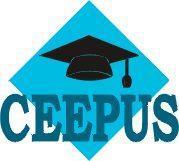 NATJEČAJZA STUDENTSKU AKADEMSKU MOBILNOSTunutar CEEPUS mreže Red de Hispanistas de Europa Central za LJETNI SEMESTAR ak. god. 2017./2018.Kandidati se mogu natjecati na sljedeće vrste mobilnosti:semestralnu mobilnost (student mobility)Budimpešta: Eötvös Loránd University, Faculty of Arts, Department of Spanish Studies -  1 mjesto (3 mjeseca)istraživačku mobilnost (short-term mobility)Prag: Charles University, Center for Ibero American Studies - 1 mjesto (1 mjesec)Uvjeti:Za mobilnost pod a) natjecati se mogu studenti španjolskog jezika i književnosti preddiplomskog (2. god. ili više) ili diplomskog studija.Za mobilnost pod b) natjecati se mogu studenti španjolskog jezika i književnosti preddiplomskog ili diplomskog studija kojima je odobrena tema završnog ili diplomskog rada.Novčani iznos stipendije:Za mobilnost pod a) i b):  novčani iznosi stipendija variraju ovisno o državi, ali moraju biti dostatni za troškove mobilnosti.Više informacija na http://www.mobilnost.hr/  i  http://www.ceepus.info/. Putne troškove za sve vrste mobilnosti snosi kandidat uz mogućnost naknadnog povrata putnih troškova od Hrvatskog ureda za CEEPUS. Više informacija na http://www.mobilnost.hr/ i  http://www.ceepus.info/. Rokovi:Natječaj je otvoren do 20. 10. 2017. u ponoć. Prijavni obrazac sa svim prilozima potrebno je dostaviti i osobno ili poštom u tajništvo Odsjeka za romanistiku i u elektroničkom obliku na mail koordinatorice: bmikelen@ffzg.hr, uz naznaku za Natječaj CEEPUS mreže Red de Hispanistas de Europa Central. Nepravodobne i/ili nepotpune prijave neće se razmatrati. Za dodatne informacije u svezi Natječaja kandidati se mogu obratiti koordinatorici mreže Bojani Mikelenić, bmikelen@ffzg.hr (F-310).CEEPUS mreža Red de Hispanistas de Europa Central PRIJAVNI OBRAZACStudentska mobilnostza ljetni semestar ak. god. 2017./2018.Ime i prezime: _______________________________________________________________Datum i mjesto rođenja: _______________________________________________________E-mail: ________________________________Telefon/Mobitel: _______________________Studijske grupe: ______________________________________________________________Matični broj studenta: ________________________________Razina i godina studija: 						Godina prvog upisa:        	preddiplomski            - ______ godina			______________   	diplomski 	         - ______ godina			______________Mobilnost za koju se prijavljuje: a) Semestralna mobilnost (student mobility):Budimpešta: Eötvös Loránd University, Faculty of Arts, Department of Spanish Studiesb) Istraživačka mobilnost (short-term mobility)Prag: Charles University, Center for Ibero American StudiesSvojim vlastoručnim potpisom potvrđujem da sam upoznat s Pravilnikom o međunarodnoj mobilnosti Sveučilišta u Zagrebu (http://www.ffzg.unizg.hr/?p=16)  te s pravima i obvezama stipendista CEEPUS programa (http://www.mobilnost.hr/index.php?id=584). _________________________    [Vlastoručni potpis]Prilozi:životopis na hrvatskom jeziku (s navedenim poznavanjem stranih jezika)potvrda o upisanom semestru studija (svrha: za Natječaj CEEPUS mreže Red de Hispanistas de Europa Central)ovjereni prijepis ocjena s izračunatim prosjekom i brojem ostvarenih ECTS-a (za studente diplomskog studija, prijepis ocjena preddiplomskog i diplomskog studija) motivacijsko pismo na španjolskom jezikua)  za semestralnu mobilnost: okvirni prijedlog kolegija koje bi kandidat slušao (u dogovoru s ECTS koordinatorom Odsjeka)      			b) za istraživačku mobilnost: preporuka mentora